Le FC Chaville  propose des séances ouvertes  des  entraînements de football pour toutes les catégories U5 à U17 à tous ceux qui souhaitent s’inscrire au FC Chaville à la rentrée prochaine TOUT LE MOIS DE JUIN,Au stade Jean Jaurès, 2 rue Jean Jaurès,à Chaville. (Horaires au verso)Venez nombreux !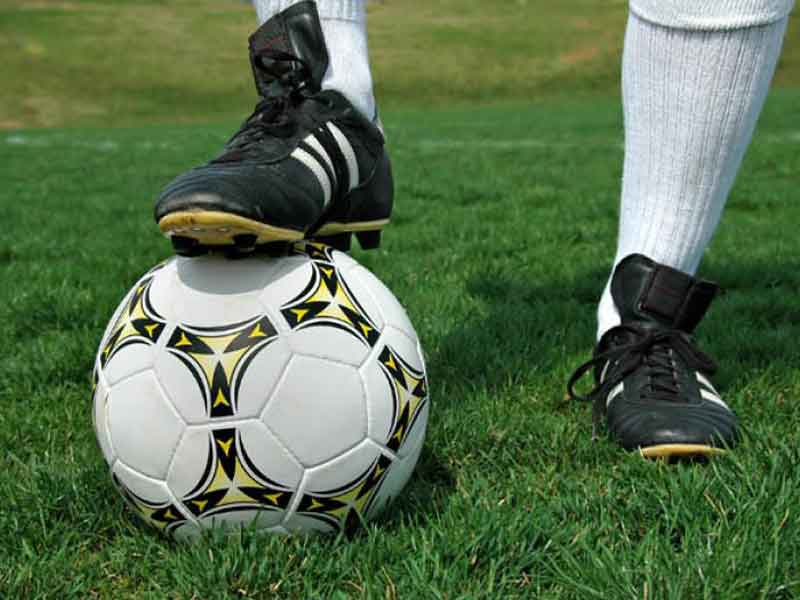 Rens. : François (Président du FCC) 06.62.81.56.67U5 (moins de 5 ans)  Samedi de 11H à 12H30 U6 (moins 6 ans)Samedi de 11H à 12H30 U7-U8-U9 (moins de 9 ans) : Samedi de 15H30 à 17H15U10-U11 (moins de 11 ans):Vendredi de 17H15 à 18H45U12-U13 (moins de 13 ans)Vendredi de 18H45 à 20h15U14 – U15 (moins de 15 ans)Mardi de 18h15 à 20h Jeudi de 18h15 à 20hU16-U17 (moins de 17 ans) : Venir à l’entraînement des U155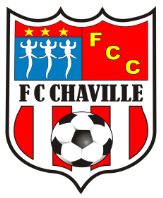 Ouverture des Séances d’entraînement Ouverture des Séances d’entraînement 